Register Your Child for a Summer They’ll Never Forget “I’m bored” is the last thing that you want to hear your child say this summer. Camp is a wonderful option to keep your child engaged and learning, and we are here to help. Our camp programs provide children opportunities to explore, discover, make new friends and learn new skills. It all starts with our outstanding counselors, whose talent, creativity and leadership set the tone for an unforgettable summer. This year, we are offering families even more options than ever before. 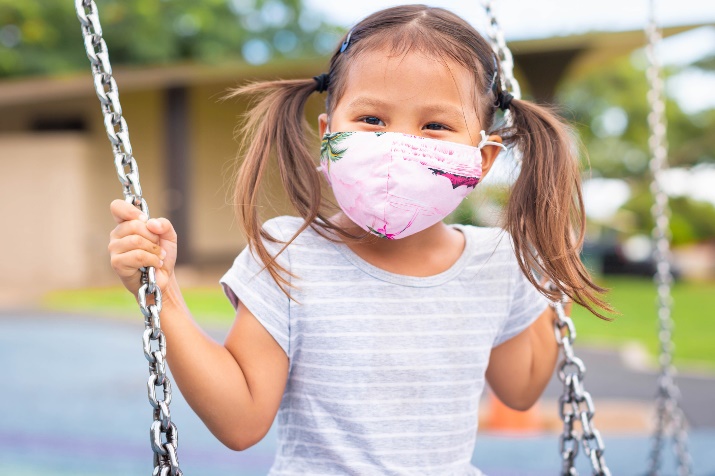 Preschool CampAs a continuation of our Links to Learning curriculum, our summer camp offers a fun-filled program for children ages 1 to 4. Each week, preschoolers jump into action, participating in exciting activities and special events. Activity blocks, including Clay Play, Splash Zone and Food Factory Fun, are sprinkled throughout each week, giving campers variety in their camp day.Kindergarten EnrichmentGive your child a jump-start to kindergarten by ​enrolling in our new Kindergarten Enrichment program. ​We work on sharpening literacy and math skills, while also providing opportunities for your child to practice kindergarten etiquette through authentic play and collaborative learning. Students engage in inquiry-based, hands-on activities that build upon foundational skills, such as science and engineering.Specialty CampsOur specialty camps are packed with hands-on activities that offer experiences for campers to discover new skills and talents, while promoting self-esteem and independence. Whatever your child's interests are, we have fun activities for them to try, including karate, dance, soccer and swimming. Programs vary by location. School-Age Camp Many of our preschools also offer school-age camp for students in kindergarten through 5th grade. We provide a safe environment for older children to explore science and nature, become involved in creative and performing arts, and participate in sports and games. Like our preschool camp, we sprinkle the weeks with activity blocks to add variety in the camp day.Your child’s camp experience awaits! Register today at ADD YOUR SCHOOL’S CAMP PAGE  We can’t wait to see you soon.